초청사유서 (초청자가 개인인 경우)  1. 피초청인  2. 초청인 3. 초청사유 (초청사유를 간단히 기재하되, 특별한 사유가 있는 경우 별지에 추가 기재)4. 초청자 책임 가. 초청인은 피초청인이 대한민국에서 체류 중 제반법규를 준수하도록 하여야 하며 법위반으로 보호되는 경우에는 보호 중 발생되는 비용에 대한 지불 책임을 부담합니다. 나. 초청인은 피초청인의 신원이 이상 없음을 확인하여야 하고, 제출한 서류 중 거짓된 사실의 기재나 허위의 서류가 포함된 경우 모든 법적인 책임을 부담할 것을 확인합니다.년   월   일초청인 성명 :               서명(날인) :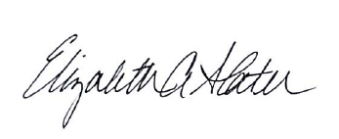 
Elizabeth Slater,
Executive Director, 
Organization for Human Brain Mapping
1935 County Road B2 W, Suite 165, Roseville, MN, USA, 55113.
+1-952-641-3041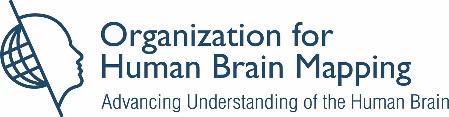 국적성명(영문) 생년월일 및 성별주소연락처관계중국(                ) (    )☎H.P:국적성명주민등록번호직업한국 내 주소연락처Organization for Human Brain MappingElizabeth SlaterUnited States of AmericaSeptember 5, 19801935 County Road B2 W, Suite 165, Roseville, MN, 55113, USA         No